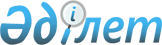 Об утверждении Правил по осуществлению контроля за деятельностью ликвидационных комиссий ликвидируемых банков и страховых (перестраховочных) организаций
					
			Утративший силу
			
			
		
					Постановление Правления Национального Банка Республики Казахстан от 16 марта 2002 года N 87. Зарегистрировано в Министерстве юстиции Республики Казахстан 29 апреля 2002 года N 1837. Утратило силу - постановлением Правления Агентства Республики Казахстан по регулированию и надзору финансового рынка и финансовых организаций от 15 марта 2004 года N 67 (V042800)



      В целях совершенствования нормативной правовой базы, регулирующей банковскую и страховую деятельность, Правление Национального Банка Республики Казахстан постановляет: 



      1. Утвердить прилагаемые Правила по осуществлению контроля за деятельностью ликвидационных комиссий ликвидируемых банков и страховых (перестраховочных) организаций. 



      2. Настоящее постановление вводится в действие по истечении четырнадцати дней со дня государственной регистрации в Министерстве юстиции Республики Казахстан. 



      3. Управлению контроля за ликвидационным процессом банков и страховых (перестраховочных) организаций (Бадырленова Ж.Р.): 



      1) совместно с Юридическим департаментом (Шарипов С.Б.) принять меры к государственной регистрации в Министерстве юстиции Республики Казахстан настоящего постановления; 



      2) в десятидневный срок со дня государственной регистрации в Министерстве юстиции Республики Казахстан довести настоящее постановление до сведения территориальных филиалов Национального Банка Республики Казахстан. 



      4. Территориальным филиалам Национального Банка Республики Казахстан в четырехдневный срок со дня получения от Управления контроля за ликвидационным процессом банков и страховых (перестраховочных) организаций довести настоящее постановление до сведения ликвидационных комиссий банков, страховых (перестраховочных) организаций, ликвидируемых в добровольном и принудительном (по решению суда) порядке. 



      5. Контроль за исполнением настоящего постановления возложить на заместителя Председателя Национального Банка Республики Казахстан Жангельдина Е.Т. 


     Председатель  


  Национального Банка        


                                                 Утверждены


                                          постановлением Правления         


                                            Национального Банка 


                                            Республики Казахстан 


                                          от 16 марта 2002 г. N 87


                                          "Об утверждении Правил по 


                                          осуществлению контроля за 


                                          деятельностью ликвидационных


                                          комиссий ликвидируемых банков 


                                          и страховых (перестраховочных) 


                                          организаций"


                                 Правила


 



                  по осуществлению контроля за деятельностью 



                ликвидационных комиссий ликвидируемых банков и 



                   страховых (перестраховочных) организаций 




      Правила по осуществлению контроля за деятельностью ликвидационных комиссий ликвидируемых банков и страховых (перестраховочных) организаций (далее - Правила) разработаны в соответствии со статьей 8 Закона Республики Казахстан 
 Z952155_ 
 "О Национальном Банке Республики Казахстан", статьями 69, 73, 74 Закона Республики Казахстан 
 Z952444_ 
 "О банках и банковской деятельности в Республике Казахстан" и статьями 67, 70 Закона Республики Казахстан 
 Z000126_ 
 "О страховой деятельности", и определяют порядок осуществления Национальным Банком Республики Казахстан (далее - Национальный Банк) контроля за деятельностью ликвидационных комиссий банков и страховых (перестраховочных) организаций (далее - ликвидационные комиссии) путем проведения проверок деятельности ликвидационных комиссий. 




                       Глава 1. Общие положения 




      1. Проверки деятельности ликвидационных комиссий производятся с целью осуществления контроля за соблюдением ликвидационными комиссиями требований законодательства. 



      2. Проверки деятельности ликвидационных комиссий проводятся работниками подразделения контроля за ликвидационным процессом банков и страховых (перестраховочных) организаций Национального Банка и работниками территориальных филиалов Национального Банка (далее - работники Национального Банка). 



      Проверки могут осуществляться работником подразделения контроля за ликвидационным процессом банков и страховых (перестраховочных) организаций Национального Банка либо комиссией, возглавляемой руководителем проверки, которые назначаются заместителем Председателя Национального Банка. 



      3. Национальный Банк проводит проверки деятельности ликвидационных комиссий по обращениям комитета кредиторов, отдельных кредиторов или акционеров банков и страховых (перестраховочных) организаций, а также по собственной инициативе. 



      4. Проверки деятельности ликвидационных комиссий проводятся на основании заданий, утвержденных заместителем Председателя Национального Банка, в которых указываются цели проверки, сроки проведения проверок, период деятельности ликвидационных комиссий, подлежащих проверке, сведения о руководителе проверки и других членах комиссии - работниках Национального Банка, с указанием их должностей. 



      Руководителем проверки определяется план работы, при необходимости с распределением конкретных обязанностей между членами комиссии по проверке. 



      5. Национальный Банк вправе заранее уведомить ликвидационные комиссии о предстоящих проверках их деятельности. 



      При получении уведомления ликвидационные комиссии подготавливают к началу проведения проверки все необходимые документы для предъявления представителям Национального Банка. 



      Проведение проверок деятельности ликвидационных комиссий возможно и без предварительного уведомления (внезапная проверка). 



      6. Проверки деятельности ликвидационных комиссий подразделяются на плановые и внеплановые. 



      Плановые проверки проводятся Национальным Банком не чаще 1 раза в год. 



      Внеплановые проверки проводятся Национальным Банком при наличии хотя бы одного из следующих оснований: 



      1) в случае выявления Национальным Банком в деятельности ликвидационной комиссии нарушений действующего законодательства; 



      2) в случае неисполнения ликвидационной комиссией предписаний и указаний Национального Банка об устранении выявленных в ходе проверки нарушений; 



      3) при наличии претензий и жалоб к работе ликвидационной комиссии со стороны кредиторов и акционеров ликвидируемого банка, страховой (перестраховочной) организации. 




             Глава 2. Требования к деятельности ликвидационных 



                      комиссий при проведении проверок 




      7. Ликвидационные комиссии в период проверок в целях оказания содействия работникам Национального Банка принимают следующие меры: 



      1) определяют работников ликвидационных комиссий, ответственных за подготовку необходимых документов (сведений) и их своевременную передачу работникам Национального Банка; 



      2) представляют по требованию работников Национального Банка в установленные ими сроки документы, касающиеся деятельности ликвидационных комиссий, и их копии. При необходимости предоставляют возможность работникам Национального Банка снимать копии с этих документов самостоятельно. 



      8. Невыполнение или ненадлежащее выполнение ликвидационными комиссиями требований, предусмотренных настоящими Правилами, рассматривается как воспрепятствование проведению проверок. Каждый такой случай оформляется актом о воспрепятствовании проведению проверки, который может являться основанием для приостановления проверки. 



      Для привлечения лиц, воспрепятствовавших проведению проверки, к административной ответственности в порядке, установленном законодательными актами об административных правонарушениях, Национальный Банк направляет вышеуказанный акт с приложением документов, связанных с проведением проверки, в уполномоченный государственный орган для возбуждения дела об административном правонарушении. 



      О фактах воспрепятствования проведению проверки Национальный Банк вправе довести до сведения уполномоченного органа, осуществляющего выдачу лицензий на право осуществления деятельности по управлению имуществом и делами неплатежеспособных должников в процедурах банкротства (далее - уполномоченный орган), суда, назначившего ликвидационную комиссию, а при добровольной ликвидации банка, страховой (перестраховочной) организации - бывших руководителей и акционеров банка, страховой (перестраховочной) организации. 




               Глава 3. Порядок оформления результатов проверок 




      9. После завершения проверки деятельности ликвидационной комиссии составляется акт проверки в двух экземплярах с указанием конкретных нарушений либо об отсутствии нарушений. Один экземпляр акта проверки вручается председателю ликвидационной комиссии. 



      10. Председатель и члены ликвидационной комиссии подписывают акт проверки. В случае несогласия с актом проверки, ликвидационная комиссия прилагает свои письменные возражения. 



      11. Результаты проверки подлежат использованию исключительно в целях обеспечения Национальным Банком своих контрольных функций. 




              Глава 4. Меры, принимаемые по результатам проверок 




      12. В случае выявления фактов, свидетельствующих о неисполнении или ненадлежащем исполнении председателями ликвидационных комиссий своих обязанностей, установленных банковским законодательством и законодательством о страховой деятельности, а также требований пункта 7 настоящих Правил, Национальный Банк: 



      1) принимает, в установленном законодательством Республики Казахстан порядке, меры для устранения выявленных в ходе проверки деятельности ликвидационной комиссии нарушений; 



      2) информирует о результатах проверки суд, принявший решение о принудительной ликвидации банка, страховой (перестраховочной) организации, либо в случае добровольной ликвидации банка, страховой (перестраховочной) организации - бывших руководителей и акционеров банка, страховой (перестраховочной) организации; 



      3) направляет информацию в уполномоченный орган, в том числе с ходатайством о принятии мер, предусмотренных законодательством, в отношении председателя и членов ликвидационной комиссии, либо в суд, назначивший ликвидационную комиссию, бывшим руководителям и акционерам банка, страховой (перестраховочной) организации (при добровольной ликвидации) для принятия соответствующих мер в отношении председателя ликвидационной комиссии в случае самовольного отстранения председателя ликвидационной комиссии от выполнения возложенных на него обязанностей, непередачи в установленном порядке документов и имущества ликвидируемого банка, страховой (перестраховочной) организации, выявления в ходе проверки неустранимых нарушений законодательства, неисполнения предписаний Национального Банка; 



      4) направляет информацию в правоохранительные органы для принятия 


соответствующих мер при выявлении в деятельности председателя 


ликвидационной комиссии признаков преступления.


     13. Ликвидационные комиссии в установленный Национальным Банком срок 


предоставляют письменную информацию об исполнении предписаний и принятых 


мерах по устранению недостатков.


                     Глава 5. Заключительные положения


     14. Вопросы, не урегулированные настоящими Правилами, разрешаются в 


порядке, определенном законодательством.


     ____________________________________________________________________ 

					© 2012. РГП на ПХВ «Институт законодательства и правовой информации Республики Казахстан» Министерства юстиции Республики Казахстан
				